Dear Friend,The Board of Directors of New Albany Charity Run, Inc. and the Organizing Committee are excited to announce the 4th Annual Thanks For Giving Four Miler and Kids Dash!  The fun will again begin near Market Square in New Albany on Thanksgiving Day, November 22, 2018 at 8:30 a.m. We are very excited to build on the success of last year’s Thanks For Giving run which attracted more than 3,000 participants and raised $100,000 to benefit three great local organizations in 2017 (with donor matches to Mid-Ohio Foodbank and LifeCare Alliance our impact was $190,000 dollars raised). Once again 100% of the net proceeds will be donated to local non-profit organizations—LifeCare Alliance, the Mid-Ohio Foodbank, and The New Albany Thanksgiving Fund at the New Albany Community Foundation. All are welcome, including competitive runners, joggers, walkers and strollers wanting to enjoy time with friends and loved ones before celebrating the Thanksgiving holiday. This event provides the opportunity to gather with the community to raise funds and awareness for our beneficiaries.  Our non-profits are all great organizations with staff and volunteers who work hard every day to make New Albany and Central Ohio a better place to live and work. About LifeCare AllianceFormed in 1898, LifeCare Alliance is central Ohio’s first in-home health care agency, Ohio’s first agency to provide visiting nurses, and the nation’s second agency to deliver Meals-on-Wheels.  LifeCare Alliance is a not-for-profit organization that provides a comprehensive array of health and nutrition services to older adults and medically challenged or homebound residents of central Ohio through its signature programs: Meals-on-Wheels, Senior Dining Centers, Wellness Centers, Help-at-Home, Visiting Nurses, Columbus Cancer Clinic, Project OpenHand, Groceries-to-Go, IMPACT Safety and Senior Pet Care.  LifeCare Alliance has also begun several social entrepreneurship endeavors to provide added funding for our clients, including L.A. Catering, meal sales, corporate wellness programs, immunizations and travel vaccines.About Mid-Ohio FoodbankSince 1980, Mid-Ohio Foodbank has been working with central Ohio grocery retailers, food companies, local farmers, the USDA, and members of the community to distributes approximately 54.6 million pounds of food every year to hungry individuals in need and provided more than 130,066 meals per day across their 20-county service area. The Mid-Ohio Foodbank handles a variety of donated and purchased food to be distributed to needy individuals across central Ohio, including frozen, refrigerated and shelf-stable food, as well as personal care and paper products. These items are sourced and stored for distribution through the more than 625 member agencies of the Mid-Ohio Foodbank, which include food pantries, soup kitchens, shelters, after-school programs, and senior housing locations. About New Albany Community FoundationThe mission of the New Albany Community Foundation is to build the most respected community in America through partnerships that generate resources for transformational investments in education, health, the arts and environment. The New Albany Thanksgiving Day fund has been established to provide a hand up to those in need in the New Albany Community.How can you help?We look forward to discussing sponsorship or volunteer opportunities with you (see attached details for ways you or your company can get involved). Please contact Kasey Kist (614-312-0647 or keystonebcinc@yahoo.com) or Paul Naumoff (614-309-6870 or pjmlh@mac.com) directly if you have any questions or would like to be a part of this exciting event. Donations may also be made online at NArun.org.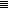 